PONEDJELJAK, 14.3.2022. HRVATSKI JEZIK-AK,KH,MDZADATAK: PONOVIMO PRAVILNO PISANJE RUKOPISNO PISANIH SLOVA U CRTOVLJE. SVAKU RIJEČ PREPIŠI DVA PUTA U REDU.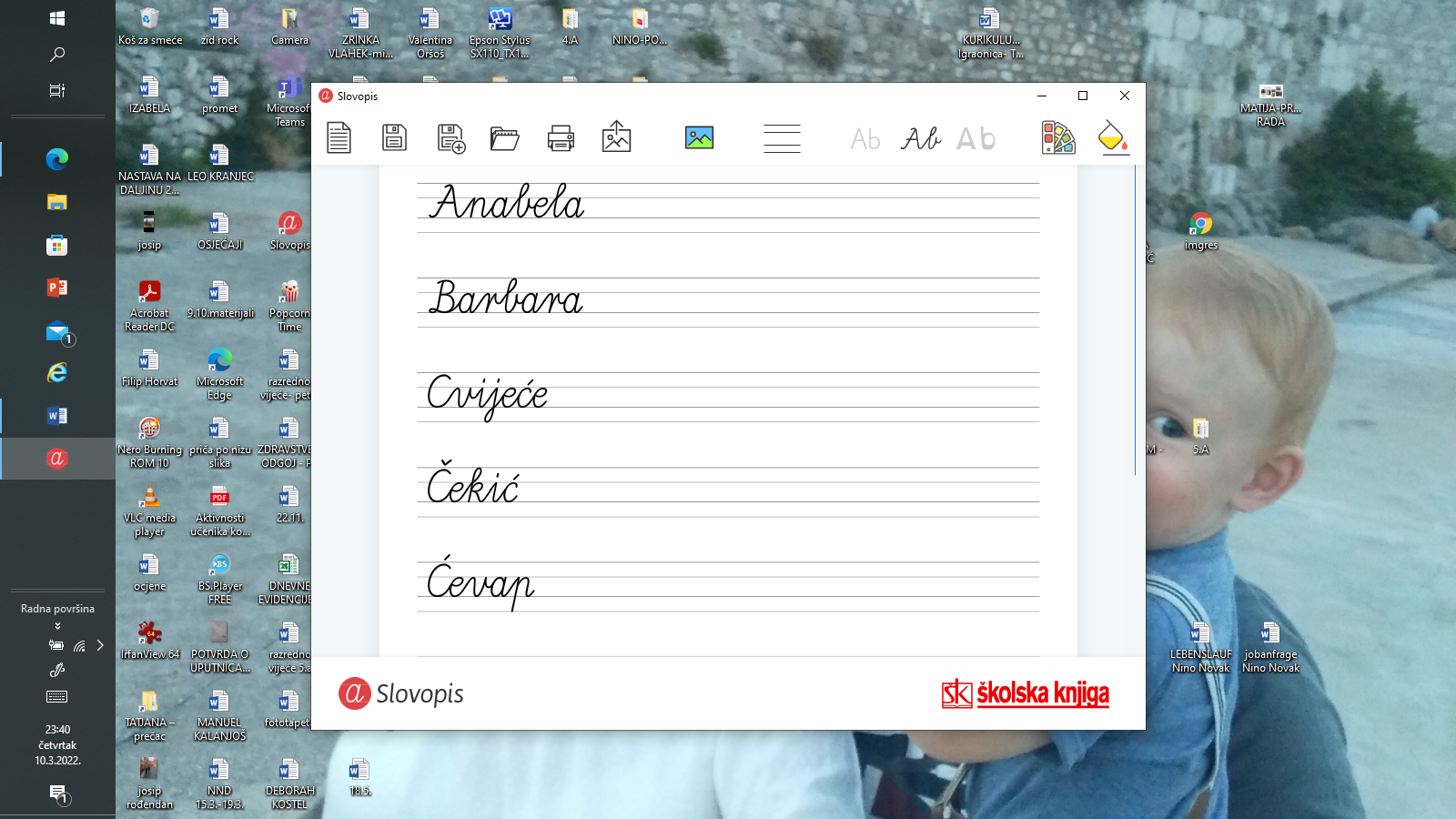 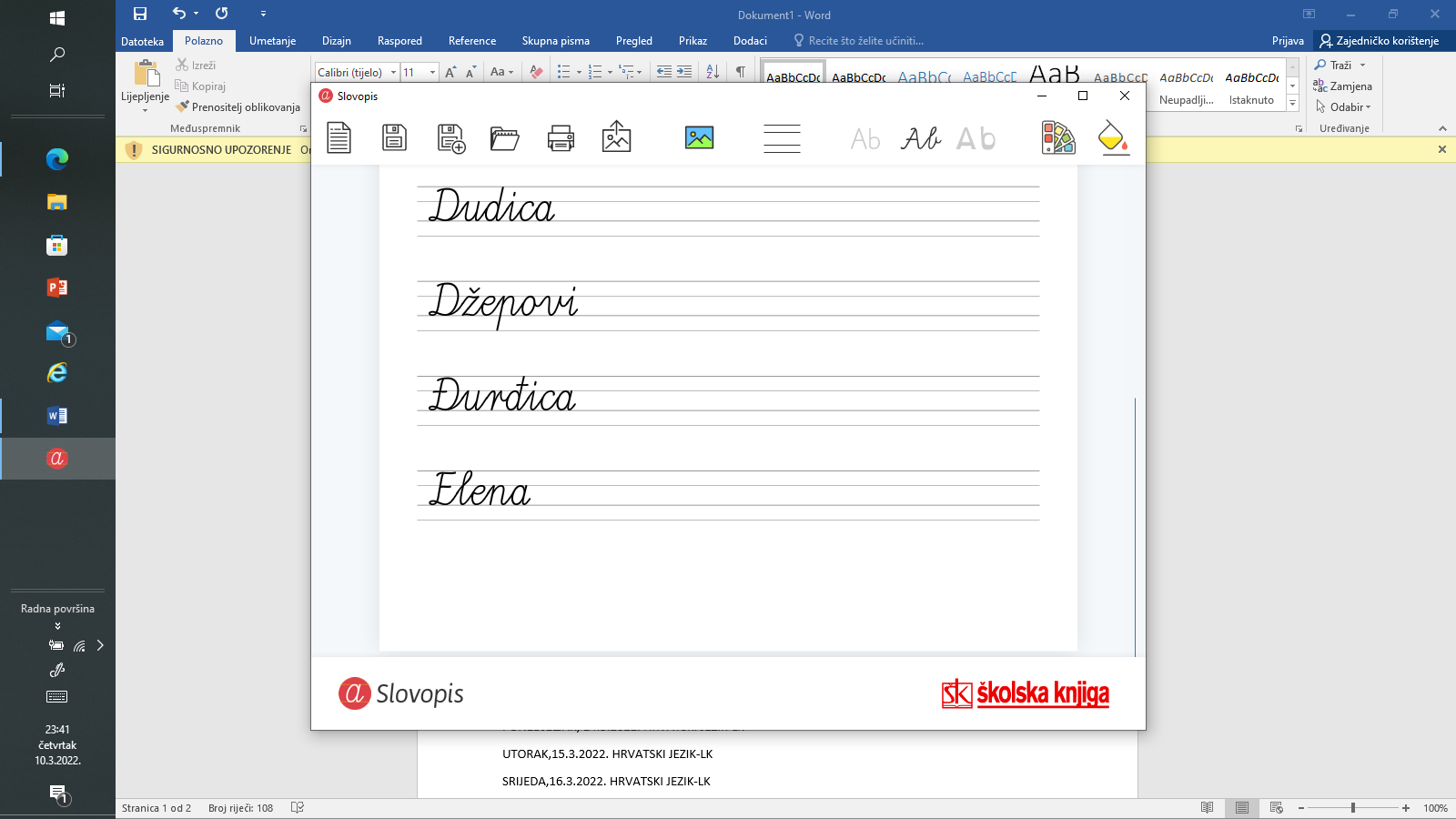 